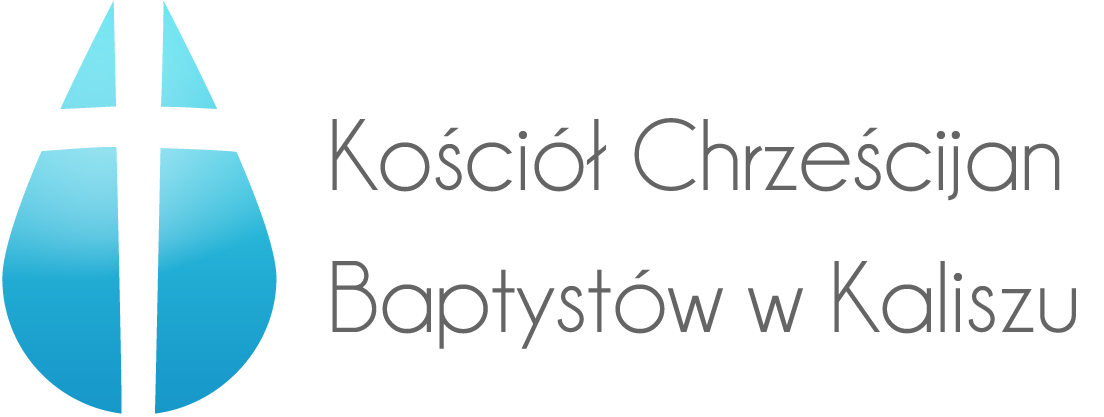 Temat; NapominanieNapominanie jest jedną z trudniejszych sprawa kościele. Z jednej strony, lubimy surowo osądzać rozsądzać sprawy innych. Robimy to prawie jak sędzia, w sądzie. Z drugiej strony jest inna postawa, liberalna, która umniejsza napominanie. Pozostaje zadać sobie pytanie jak napominać, brata, siostrę w zborze?W jakim celu napominamy? -pierwszy cel, korygowanie zachowania,-usunięcie grzechu z relacji z bratem z siostrą oraz społeczności, - daje oprzytomnienie,Jak korygować?15 Jeśli twój brat zgrzeszy przeciw tobie,[d] idź i uświadom mu to w osobistej rozmowie. Jeśli cię posłucha, pozyskałeś swojego brata. 16 Jeśli jednak nie posłucha, udaj się do niego ponownie, tym razem z jeszcze jedną lub dwiema osobami, aby każda sprawa opierała się na zeznaniach dwóch lub trzech świadków. 17 Jeśli i w tym przypadku nie posłucha, przedstaw sprawę wspólnocie kościoła. A jeśli kościoła nie posłucha, niech będzie dla ciebie jak poganin i celnik.18 Zapewniam was, cokolwiek zwiążecie na ziemi, będzie związane w niebie, i cokolwiek rozwiążecie na ziemi, będzie rozwiązane w niebie.19 Zapewniam też was, że jeśliby dwaj spośród was na ziemi uzgodnili coś, o co chcieliby prosić mojego Ojca w niebie, On spełni ich prośbę. 20 Bo gdzie dwaj lub trzej gromadzą się w moje imię, tam jestem pośród nich.Napominając pamiętajmy o ważnych rzeczach; Zanim pójdziesz do brata pomódl się o niego, złóż problem na Jezusa barkiNapominaj, co do sprawy, która dotyczyła się grzechu, złego zachowania. Nie wyrzucaj spraw z przed 10 latRób to z wielką miłością, troską o stan duchowy osoby, którą napominaszA co jeśli nie zrobisz tego? 21 Wiecie o tym, że przodkom powiedziano: Masz nie zabijać, a kto popełni zabójstwo, będzie podlegał karze. 22 Ja wam natomiast mówię: Każdy, kto żywi gniew względem swojego brata, będzie podlegał karze. Kto podepcze jego godność, stanie przed Radą Najwyższą,[b] a kto go nazwie głupcem, skończy w ogniu miejsca wiecznej kary.[c]23 Dlatego jeślibyś składał swój dar na ołtarzu i tam by ci się przypomniało, że twój brat ma coś przeciwko tobie, 24 zostaw swój dar przed ołtarzem, pojednaj się najpierw z bratem, a potem wróć i dokończ ofiarowania.25 Nie odwlekaj ugody z przeciwnikiem. Załatw sprawę zanim rozpocznie się proces, aby przeciwnik nie podał cię sędziemu, a sędzia podwładnemu, i abyś nie trafił za kraty. 26 Zapewniam cię, wyjdziesz stamtąd, dopiero gdy oddasz ostatni grosz.Zanim przyjdziesz, złożyć dar a trwasz w wewnętrznym sporze z osobą w kościele dar nie ma żadnej wartości dla Pana Boga jest niemiły. 12 Prosimy was również, bracia, abyście darzyli uznaniem tych, którzy pracują wśród was, przewodzą wam w Panu i upominają was. 13 Miejcie takie osoby w wielkim poważaniu. Darzcie je miłością ze względu na ich pracę. Zachowujcie też pokój między sobą.14 Wzywamy was natomiast, bracia, upominajcie niekarnych, pocieszajcie lękliwych, wspierajcie słabych i miejcie cierpliwość dla wszystkich.15 Uważajcie, aby nikt nikomu nie odpłacał złem za zło, ale zawsze starajcie się o to, co dobre we wzajemnych stosunkach i dobre dla wszystkich.16 Zawsze się radujcie. 17 Nieustannie się módlcie. 18 Za wszystko dziękujcie, gdyż taka jest wola Boża w Chrystusie Jezusie względem was.19 Ducha nie gaście. 20 Proroctw nie lekceważcie. 21 Wszystko badajcie, a kierujcie się tym, co szlachetne. 22 Trzymajcie się z dala od wszelkiego rodzaju zła.Paweł zachęca do napominania niekarnych. Osoby niekarne to osoby, które pozostają poza jurysdykcją kościoła, nie chcą przyjąć napomnienia.Ćwiczenie praktyczne; Wyobraź sobie, że jeden  braci grzeszy jak postąpisz w zaistniałej sytuacji?…………………………………………………………………………………………………………………………………………………………………………Modlimy się o Zbór, osoby które przyjęły chrzest wzrost duchowyDziękujemy za; Siebie, spotkania zborowe, 